Comune di Loro Piceno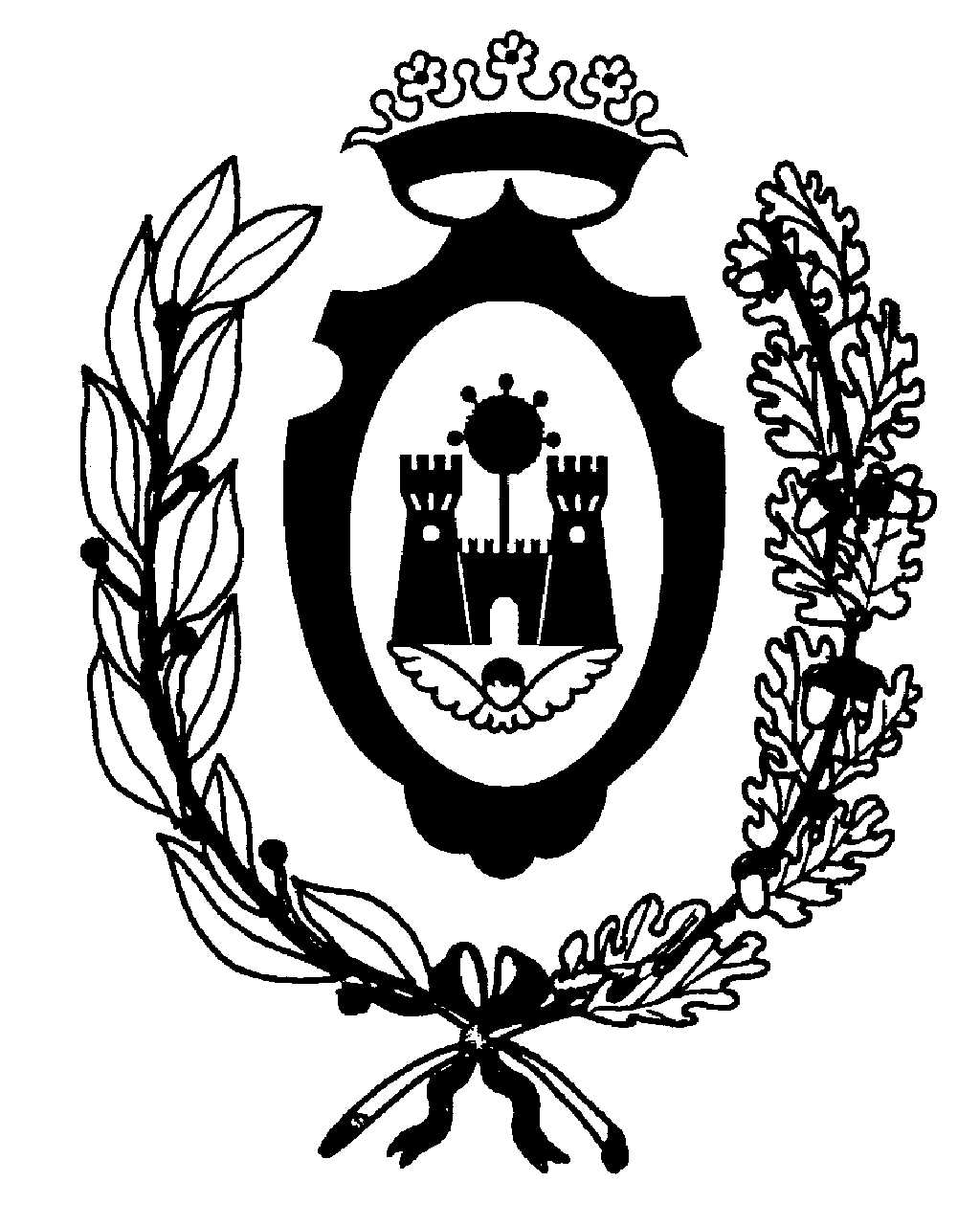 Provincia di MacerataPiazza G. Matteotti, 2 - 62020 Loro Piceno (MC) - Cod. Fisc. e Part. IVA 00185360435Tel. 0733/509112 - Fax 0733/509785 – E-mail: info@comune.loropiceno.mc.itPEC comune.loropiceno.mc@legalmail.itProt.n.    9351                                                                    li, 22/12/2020Oggetto: INTEGRAZIONE ORDINE DEL GIORNO DEL CONSIGLIO COMUNALE DEL 27 DICEMBRE 2020.	Per opportuna conoscenza si comunica che l’Ordine del Giorno del Consiglio comunale del 27 DICEMBRE 2020 ore 10:00 viene integrato ai sensi dell’art. 39 del vigente regolamento con i punti di seguito riportati:ORDINE DEL GIORNO9.    Proposta n.  48 del 22/12/2020 Ufficio: TECNICOACQUISTO UNITA’ IMMOBILIARE SITA NEL CENTRO STORICO - F.15 – P.LLA 244 SUB. 1 – PROPRIETA’ DITTA MOCHI ROMANO.            IL SINDACO                          			                     Robertino Paoloni